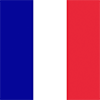 Francúzsko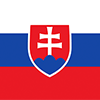 SlovenskoSkupina A1. kolo13.5.202215:20Slovensko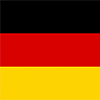 NemeckoSkupina A1. kolo14.05.202219:20Slovensko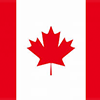 KanadaSkupina A1. kolo16.05.202215:20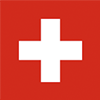 ŠvajčiarskoSlovenksoSkupina A1. kolo18.05.202219:20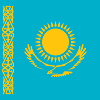 KazachstanSlovenskoSkupina A1. kolo20.05.202219:20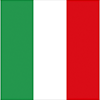 TalianskoSlovenskoSkupina A1. kolo21.05.202219:20Slovensko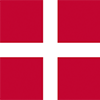 DánskoSkupina A1. kolo24.05.202215:20